											forma 118 A 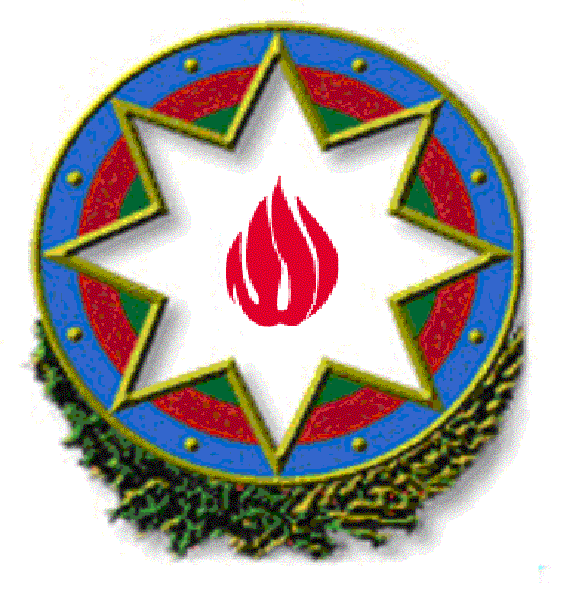 Azərbaycan Respublikasının İspaniya Krallığındakı SəfirliyininKonsulluq bölməsiXarici ölkələrdə müvəqqəti yaşayan Azərbaycan Respublikasıvətəndaşlarının qeydiyyat kartoçkasıUçota alınan şəxsin imzası___________________ 	  	    “____”______________ 201___ il1. Soyad, ad, ata adı (əgər soyad və ad dəyişdirilmişdirsə, əvvəlki soyad və adlar göstərilməlidir)2. Doğum tarixi (gün, ay, il) və yeri3. Şəxsiyyəti təsdiq edən sənədin nömrəsi və etibarlılıq müddəti4. Təhsil və ixtisas5. Azərbaycan Respublikası ərazisini tərk etdiyi tarix və səbəb6. Xarici ölkədə yaşayış ünvanı, telefon nömrəsi, e-mail7. İş yeri və tutduğu vəzifə8. Hərbi vəzifə9. Azərbaycan Respublikasındakı yaxın qohumun soyadı, adı, ata adı, ünvanı və telefon nömrəsi10. Azərbaycan Respublikasına gediş-gəliş haqqında qeydlər11. Vətəndaşla birgə yaşayan 16 yaşa qədər uşaqlar və digər əlavə məlumatlar